ΕΛΛΗΝΙΚΗ ΔΗΜΟΚΡΑΤΙΑΥΠΟΥΡΓΕΙΟ ΠΑΙΔΕΙΑΣ, ΕΡΕΥΝΑΣ ΚΑΙ ΘΡΗΣΚΕΥΜΑΤΩΝΓΕΝΙΚΗ ΓΡΑΜΜΑΤΕΙΑ ΕΡΕΥΝΑΣ ΚΑΙ ΤΕΧΝΟΛΟΓΙΑΣΔ/νση Σχεδιασμού και Προγραμματισμού Πολιτικών και Δράσεων Έρευνας και ΚαινοτομίαςΜεσογείων 14-18, 11527 Αθήνα Πληρ.: Ι.ΣταμέλουΤηλ: 210 7458068/6977783707e-mail: if.stamelou@gmail.com                                                                                                                                Αθήνα, 27/9/2016                                                                                                        Αρ. πρωτ.: 158560                                                                                                          ΠΡΟΣ : ΕΝΔΙΑΦΕΡΟΜΕΝΟΥΣ ΘΕΜΑ: «Πρόσκληση σε συνάντηση της Πλατφόρμας «ΠΟΛΙΤΙΣΜΟΣ-ΤΟΥΡΙΣΜΟΣ –ΠΟΛΙΤΙΣΤΙΚΕΣ /ΔΗΜΙΟΥΡΓΙΚΕΣ ΒΙΟΜΗΧΑΝΙΕΣ» σχετικά με τη διαμόρφωση Ε&Τ προτεραιοτήτων των εν λόγω τομέων στο πλαίσιο της εφαρμογής  της διαδικασίας  της  «Επιχειρηματικής Ανακάλυψης».  Σας καλούμε στη συνάντηση της Πλατφόρμας «ΠΟΛΙΤΙΣΜΟΣ-ΤΟΥΡΙΣΜΟΣ –ΠΟΛΙΤΙΣΤΙΚΕΣ /ΔΗΜΙΟΥΡΓΙΚΕΣ ΒΙΟΜΗΧΑΝΙΕΣ»  για τη διαμόρφωση προτεραιοτήτων Έρευνας και Τεχνολογίας των εν λόγω τομέων, σύμφωνα με τη  διαδικασία  της  «Επιχειρηματικής Ανακάλυψης». H συνάντηση θα πραγματοποιηθεί στο   Αμφιθέατρο του Ελληνικού Ινστιτούτου Παστέρ, Λεωφ. Βασ. Σοφίας 127, Αθήνα στις 30 Σεπτεμβρίου 2016,  ώρα 09.30-12.30.Καλούνται να συμμετάσχουν τα μέλη των Συμβουλευτικών Ομάδων Εργασίας της Πλατφόρμας «ΠΟΛΙΤΙΣΜΟΣ-ΤΟΥΡΙΣΜΟΣ –ΠΟΛΙΤΙΣΤΙΚΕΣ /ΔΗΜΙΟΥΡΓΙΚΕΣ ΒΙΟΜΗΧΑΝΙΕΣ» καθώς και  οι βασικοί εμπλεκόμενοι φορείς στους τομείς, όπως: εκπρόσωποι των παραγωγικών φορέων και επιχειρήσεων, εκπρόσωποι Ερευνητικών Κέντρων και ΑΕΙ με δραστηριότητα στους τομείς, εκπρόσωποι κυβερνητικών φορέων με αρμοδιότητα πολιτικής στους  συγκεκριμένους  τομείς, όπως επίσης εκπρόσωποι των Ενδιάμεσων Διαχειριστικών Αρχών των Περιφερειών.Αντικείμενο της συνάντησης  θα είναι η παρουσίαση των  ερευνητικών προτεραιοτήτων και παρεμβάσεων  που αφορούν στους τομείς «ΠΟΛΙΤΙΣΜΟΣ-ΤΟΥΡΙΣΜΟΣ–ΠΟΛΙΤΙΣΤΙΚΕΣ/ΔΗΜΙΟΥΡΓΙΚΕΣ ΒΙΟΜΗΧΑΝΙΕΣ» σύμφωνα με τη διαδικασία της «Επιχειρηματικής Ανακάλυψης» και αναφορικά με την επικείμενη προκήρυξη Ενιαίας Δράσης Κρατικών Ενισχύσεων ΕΤΑΚ, ΕΤΑΚ «ΕΡΕΥΝΩ – ΔΗΜΙΟΥΡΓΩ – ΚΑΙΝΟΤΟΜΩ» της τρέχουσας Προγραμματικής Περιόδου 2014 - 2020».Θέλουμε να ελπίζουμε ότι η συγκεκριμένη πρωτοβουλία, θα μπορέσει να λειτουργήσει ως καταλύτης για ακόμη σημαντικότερες συνεργασίες στο μέλλον μεταξύ της ερευνητικής, πανεπιστημιακής και επιχειρηματικής Κοινότητας με στόχο τη βέλτιστη αξιοποίηση της έρευνας, της τεχνολογίας και της καινοτομίας στην αναπτυξιακή διαδικασία της χώρας μας. Για το καλύτερο συντονισμό της συνάντησης, παρακαλούμε όπως ενημερώσετε την Δρ. Ι. Σταμέλου, υπεύθυνη της πλατφόρμας «ΠΟΛΙΤΙΣΜΟΣ-ΤΟΥΡΙΣΜΟΣ –ΠΟΛΙΤΙΣΤΙΚΕΣ /ΔΗΜΙΟΥΡΓΙΚΕΣ ΒΙΟΜΗΧΑΝΙΕΣ» (e–mail:if.stamelou@gmail.com) εάν παρευρεθείτε εσείς ή κάποιος εκπρόσωπος σας. Σας ευχαριστούμε εκ των προτέρων για την συμμετοχή σας και παραμένουμε στη διάθεση σας για οποιαδήποτε σχετική  διευκρίνιση χρειαστείτε.                                                                                           Η προϊσταμένη της Δ/νσης                                                                                           Σχεδιασμού και Προγραμματισμού                                                                                             Πολιτικής και Δράσεων Έρευνας και Καινοτομίας                                                                                                Δρ. Αγνή Σπηλιώτη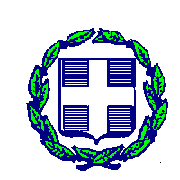 